J. Sofía Uribe Calderón LMR 1257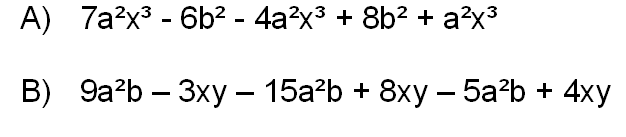 RESPUESTA7ax3 – 6b2-4ax3 + 8b2+a2x3___________________4a2x3+2b2B) RESPUESTA9a2-3xy-15a2+8xy-5a2b+4xy_____________-11a2b